 Shetkari Shikshan Sanstha’s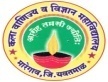 ARTS, COMMERCE & SCIENCE COLLEGE, MAREGAON (ROAD)Dist. Yavatmal- 445 303 (M.S.) India(Affiliated to Sant Gadge Baba Amravati University, Amravati)NAAC Accredited at ‘B+’ grade with CGPA 2.51 (Cycle-I)2.6.1: Program Outcomes (POs) and Course Outcomes (COs) for all Programmes offered by the institution are stated and displayed on website and attainment of POs and COs are evaluatedPROGRAMME - BACHELOR OF ARTS (BA)Expected outcomes of this program are:Value based ethical citizens for the nationSocial involvement and global competencyHumanities for collective growthSkill development and employabilityRealization of social responsibility and humanityMost responsible person of the societyImbuing the literary research attitudeAvailing the job opportunities in civil services and mediaUnderstanding social relations, social values and social culture.Use of knowledge in real lifeAbility to deal with novel researchGetting knowledge of Constitution of IndiaAbility to communicate in regional language and in EnglishPROGRAMME - BACHELOR OF SCIENCE (BSc)Expected outcomes of this program are:Inclusion of scientific thinking and awareness among the studentUnderstanding and creating the interest in environmental issuesUnderstanding the scientific concept on practical baseAbility to analyze and interpret numerical dataDevelop the mathematical logic which is very useful for solving mathematical reasoning problems.Identifying and describing physical systems with their professional knowledge.Knowledge about important scientific quantities and their importance.Working characteristics, properties and applications of various instrumentIdentifying various important resources which are helpful for living organismIdentifying different species of plants and animalKnowledge about inheritance and metabolic activitiesInformation about morphology and antonomy of animalPROGRAMME - BACHELOR OF COMMERCE (BCom) Expected outcomes of this program are:Developing managerial skillsTo promote EntrepreneurshipImproving Human Resources ManagementDeveloping Numerical abilityTo develop business-oriented skillTo analyze organizational problems and general realistic solutions based on current academic research in organizational behaviorTo analyze range of problems in Economics Accounting, marketing, management and financeTo develop knowledge of macroeconomic theory as it relates to current macroeconomics policy and issueTo develop knowledge of key concepts underlying quantitative decision      AnalysisTo develop knowledge of commerce theory as it related to markets, firms, government policy and resource allocationBSc - PhysicsStudents Post graduating with B. Sc. in Physics are able toUnderstand basic laws of physics, their corollaries, and comprehension of how they can be applied to explain specific natural phenomena within classical mechanics, electricity and magnetism, thermal and statistical physics, modern physics including quantum mechanics and relativityDevelop Problem solving skills and relevant mathematical methods to approach, conceptualize, and achieve analytical Solutions to physics problems.Develop research skills which might include advanced laboratory techniques, communication skills, apply theoretical knowledge of principles and concepts of Physics to practical problems.Demonstrate Use of critical thinking, hypothesis building, and application of the scientific method to physics concepts.Pursue physics as a teaching and research career and doing job in various industries, colleges etc.BSc - Chemistry Students understand the basic principles of chemical sciencesStudents acquire the knowledge of basic and applied chemistryStudy of physical properties of matter - melting point, boiling point, surface tension, viscosity, optical acitivty etcThe obtained knowledge is quite promising and forms the foundation of advanced knowledge in further higher education. Students understand basic mathematical concept and their applications in practicalsStudent’s understand different methods of compound analysis.Students understand the role of chemistry in daily lifeStudents learn the chemical composition of some of the products of routine use fats, oils, soaps etc.Students can handle basic and modern instruments independentlyStudents understand and follow safe laboratory practicesStudents learn problem solving approachBSc - MathematicsThe course increases the thinking capacity of the studentsThe course develops the skill of applications of mathematics to the real value problemsThe course enables to study the numerical methods for the problemsThe course gives the ideas of number systems and their extensionThe course gives the ideas and methods to solve different differential equationsThe course enables to learn abstract mathematicsThe course enables to generalize the ideas in mathematicsThe course gives the ability to solve linear differential equations of nth ordersThe course is able to conduct the self-evaluations and continuously enrich themselves through lifelong learningThe course is able to setup mathematical models of real-world problem and obtain their solutions.BSc - BotanyA degree with Botany is applicable to various careers for studentsSome Botanists work primarily outdoors, in forests, or fields for identification of PlantsOthers work in laboratories, museums, in botanical gardens, or in industryGraduates go into fields to study diversity of plant, environmental monitoring and protection, and agriculture in seed companiesMore than half of Botany students go on to post graduate/higher studies in natural science, agriculture, environmental sciences, and educationStudents can work to develop organic farming bio-fertilizers productionForest Services in Forest DepartmentPharmaceutical industriesBotanical garden, landscapingPlant Nurseries and plant multiplicationsBreeding technicianBSc - ZoologyThe BSc Program develops scientific principles, behaviors, evolution and physiological aspects of animalsThe qualities of a science - Identification, classification, observation, clarity of thought and expression, systematic approach, morphological and anatomical knowledge making are confirmedThe program also empowers the graduates to appear for various competitive examinations or choose the post graduate program of their choiceThis program updates the knowledge of learners to formulate and study of biodiversityThis program enables the learners to perform the jobs in diverse fields such as Forest department, Genetic engineering, Zoological survey of India, Agricultural sector, Academicians, self-business, etcStudents can opt to make career in industrial automationBSc - Computer ScienceThis program makes learners aware of the history of the discipline of Computer Science and understand the conceptual underpinnings of the subjectStudents understand the nature of the software development process, including the need to provide appropriate documentationThe program also empowers the graduates to appear for various competitive examinations or choose the post graduate program of MSc Computer Science Understand the nature of the software development process, including the need to provide appropriate documentationUnderstand standard techniques for solving a problem on a computer